2024年1月残疾人两项补贴提标资金公示照片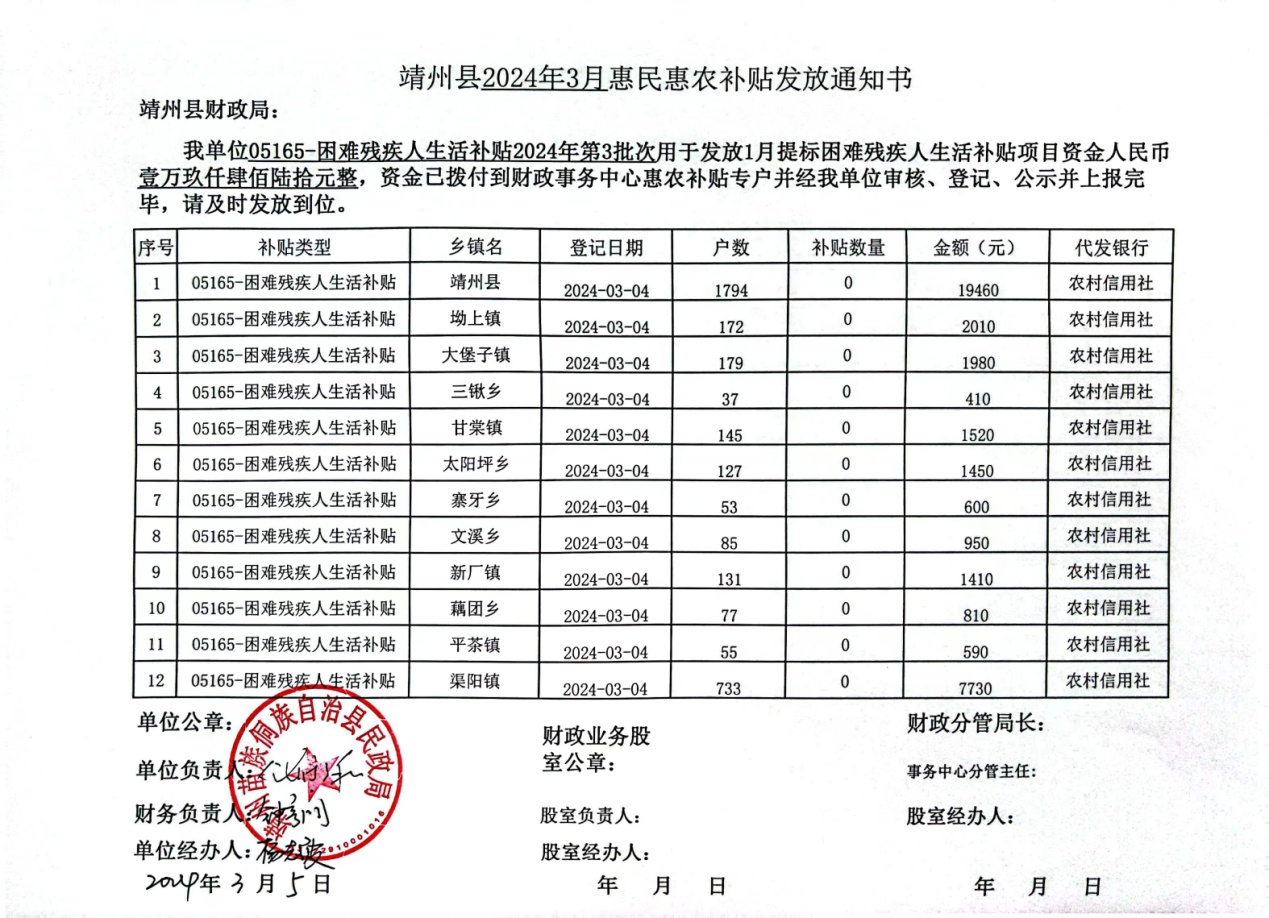 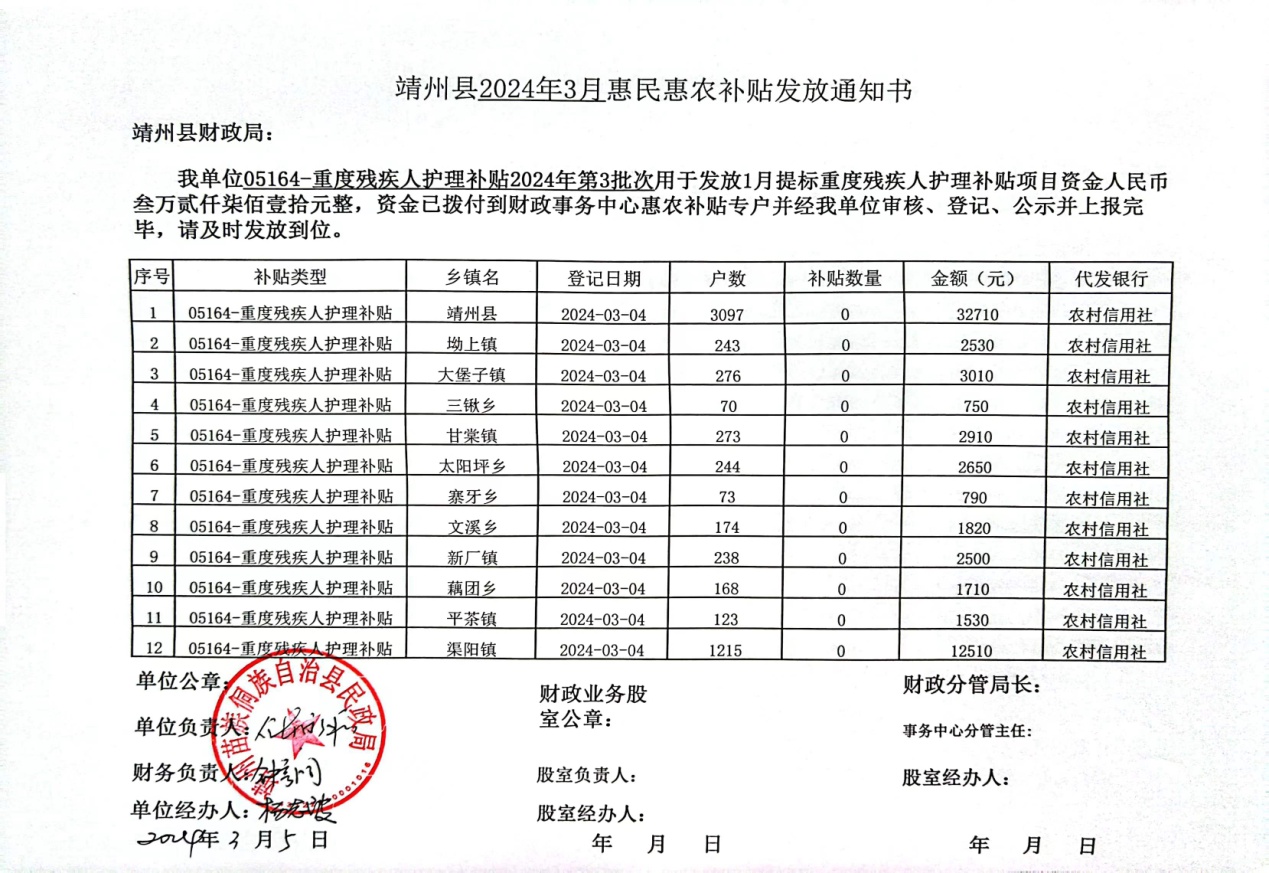 